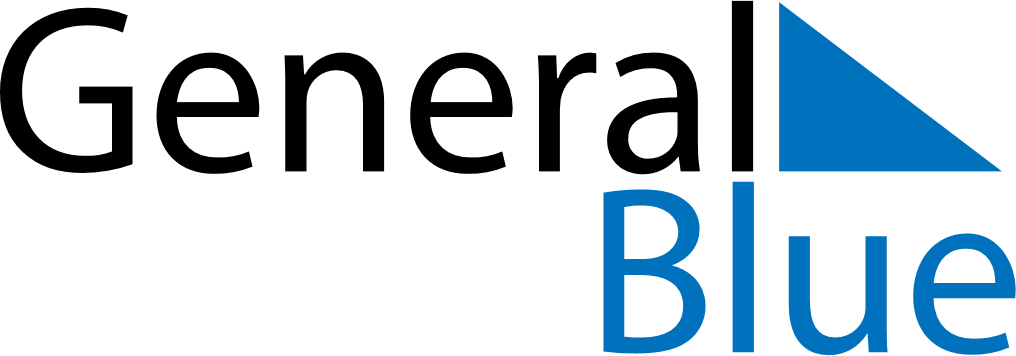 November 2024November 2024November 2024November 2024November 2024November 2024Kyrksaeterora, Trondelag, NorwayKyrksaeterora, Trondelag, NorwayKyrksaeterora, Trondelag, NorwayKyrksaeterora, Trondelag, NorwayKyrksaeterora, Trondelag, NorwayKyrksaeterora, Trondelag, NorwaySunday Monday Tuesday Wednesday Thursday Friday Saturday 1 2 Sunrise: 8:02 AM Sunset: 4:12 PM Daylight: 8 hours and 9 minutes. Sunrise: 8:05 AM Sunset: 4:09 PM Daylight: 8 hours and 3 minutes. 3 4 5 6 7 8 9 Sunrise: 8:08 AM Sunset: 4:05 PM Daylight: 7 hours and 57 minutes. Sunrise: 8:11 AM Sunset: 4:02 PM Daylight: 7 hours and 51 minutes. Sunrise: 8:14 AM Sunset: 3:59 PM Daylight: 7 hours and 45 minutes. Sunrise: 8:17 AM Sunset: 3:56 PM Daylight: 7 hours and 39 minutes. Sunrise: 8:20 AM Sunset: 3:53 PM Daylight: 7 hours and 33 minutes. Sunrise: 8:23 AM Sunset: 3:50 PM Daylight: 7 hours and 27 minutes. Sunrise: 8:26 AM Sunset: 3:48 PM Daylight: 7 hours and 21 minutes. 10 11 12 13 14 15 16 Sunrise: 8:29 AM Sunset: 3:45 PM Daylight: 7 hours and 15 minutes. Sunrise: 8:32 AM Sunset: 3:42 PM Daylight: 7 hours and 9 minutes. Sunrise: 8:36 AM Sunset: 3:39 PM Daylight: 7 hours and 3 minutes. Sunrise: 8:39 AM Sunset: 3:36 PM Daylight: 6 hours and 57 minutes. Sunrise: 8:42 AM Sunset: 3:33 PM Daylight: 6 hours and 51 minutes. Sunrise: 8:45 AM Sunset: 3:31 PM Daylight: 6 hours and 45 minutes. Sunrise: 8:48 AM Sunset: 3:28 PM Daylight: 6 hours and 40 minutes. 17 18 19 20 21 22 23 Sunrise: 8:51 AM Sunset: 3:25 PM Daylight: 6 hours and 34 minutes. Sunrise: 8:54 AM Sunset: 3:23 PM Daylight: 6 hours and 28 minutes. Sunrise: 8:57 AM Sunset: 3:20 PM Daylight: 6 hours and 23 minutes. Sunrise: 9:00 AM Sunset: 3:18 PM Daylight: 6 hours and 17 minutes. Sunrise: 9:03 AM Sunset: 3:15 PM Daylight: 6 hours and 12 minutes. Sunrise: 9:06 AM Sunset: 3:13 PM Daylight: 6 hours and 6 minutes. Sunrise: 9:09 AM Sunset: 3:10 PM Daylight: 6 hours and 1 minute. 24 25 26 27 28 29 30 Sunrise: 9:12 AM Sunset: 3:08 PM Daylight: 5 hours and 56 minutes. Sunrise: 9:14 AM Sunset: 3:06 PM Daylight: 5 hours and 51 minutes. Sunrise: 9:17 AM Sunset: 3:04 PM Daylight: 5 hours and 46 minutes. Sunrise: 9:20 AM Sunset: 3:01 PM Daylight: 5 hours and 41 minutes. Sunrise: 9:23 AM Sunset: 2:59 PM Daylight: 5 hours and 36 minutes. Sunrise: 9:25 AM Sunset: 2:57 PM Daylight: 5 hours and 32 minutes. Sunrise: 9:28 AM Sunset: 2:56 PM Daylight: 5 hours and 27 minutes. 